OFICINA ASESORA DE PLANEACIÓN[Los textos que se presentan entre corchetes y resaltados con color “verde lima", pretenden ser una guía para el diligenciamiento del formato y corresponden a conceptos adaptados de acuerdo con la naturaleza y características de los proyectos que comúnmente se formulan en la institución. Estos textos deben ser eliminados del documento presentado al Banco de Proyectos Institucional].IDENTIFICACIÓN DEL PROYECTOINFORMACIÓN BÁSICA DEL PROYECTOINFORMACIÓN DE CONTACTO DEL LÍDER DEL PROYECTO[INFORMACIÓN DE CONTACTO DEL RESPONSABLE OPERATIVO DEL PROYECTORELACIÓN CON LA MISIÓN INSTITUCIONAL, CON LOS EJES ESTRATÉGICOS DEL PLAN DE DESARROLLO Y CON LOS LINEAMIENTOS DE ACREDITACIÓN INSTITUCIONALDESCRIPCIÓN DEL PROYECTOJUSTIFICACIÓN (Máximo 500 palabras)IDENTIFICACIÓN DEL PROBLEMA O NECESIDAD (Problema, causas y efectos)[Identifique el problema que el proyecto pretende solucionar, expresado en necesidades insatisfechas y/o oportunidades no aprovechadas. Es recomendable que el problema no se exprese como la falta de una solución, ya que no se contaría con otras alternativas para su análisis. Por ejemplo, no es correcto definir el problema siguiente: "Falta de equipos de cómputo para el personal administrativo", ya que los equipos son una alternativa de solución a un problema distinto, que puede ser: "bajos niveles de productividad en los procesos administrativos"].[Las causas del problema son por lo general aspectos específicos que, al estar presentes de una u otra manera, generan el problema. Para identificarlas es bueno hacerse las siguientes preguntas: ¿Por qué ocurre este problema? - ¿Qué situaciones generan el problema?][Los efectos son todos aquellos sucesos que se derivan del problema y permanecerán en caso de no ejecutarse el proyecto].OBJETIVO GENERAL [Corresponde a la finalidad genérica de un proyecto o entidad. No señala resultados concretos ni directamente medibles por medio de indicadores pero si que expresan el propósito central del proyecto. Tiene que ser coherente con la misión de la entidad.  El objetivo general se concreta en objetivos específicos].OBJETIVOS ESPECÍFICOS (enumérelos) [Se derivan del objetivo general y lo concretan, señalando el camino que hay que seguir para conseguirlo. Están en relación directa con los efectos de la situación problemática identificada. Son cuantificables, medibles mediante indicadores y directamente verificables].ALCANCEINDICADORES Y METAS DE PRODUCTOS Y RESULTADOS (enumérelos)[Los indicadores y metas de productos y resultados miden aspectos cualitativos y cuantitativos de una acción y deben permitir verificar la eficacia y la eficiencia de un proyecto, conociendo así mismo las causas concretas que generaron los resultados. Los indicadores hacen medible los objetivos de un proyecto].* [Debe ser medible, cuantificable y verificable]** [Describir la forma en que será medido el indicador x.e número total de equipos modernizados en una vigencia específica ó No. de equipos comprados / sobre No. total de equipos existentes *100]IMPACTOS ESPERADOS (enumérelos)[Los mecanismos de medición del impacto deben permitir evidenciar cambios en la situación problemática a mediano plazo. En algunos casos, es posible que estos cambios puedan evidenciarse durante la ejecución del proyecto, pero normalmente los cambios en la situación problemática se observan con posterioridad al cierre del proyecto o cuando se encuentra en fase de operación. Por esta razón, se debe indicar el valor esperado y la fecha, de tal manera que la institución pueda realizar una evaluación ex post que permita identificar la eficacia e impacto del proyecto y efectuar las correcciones tendientes a perfeccionar los procesos y los procedimientos de inversión futuras].POBLACIÓN BENEFICIADAESTUDIO Y EVALUACIÓN DE ALTERNATIVAS TÉCNICAS Y FINANCIERAS[Las alternativas son las diferentes formas de solucionar un problema o aprovechar una oportunidad, en función de su localización y la tecnología utilizada en cada una de ellas. Luego de precisar las alternativas, debe elegir la más adecuada para la solución del problema].Alternativa Número 1.Nombre:  _____________________________________________________________________Descripción de la alternativa: _________________________________________________________________________________________________________________________________Alternativa Número 2.Nombre:  _____________________________________________________________________Descripción de la alternativa: _________________________________________________________________________________________________________________________________Alternativa Número 3.Nombre:  _____________________________________________________________________Descripción de la alternativa: _________________________________________________________________________________________________________________________________Alternativa Seleccionada:¿Por qué razón se selecciona esta alternativa?CRONOGRAMA[Describa las actividades necesarias para cumplir con el alcance del proyecto en cada vigencia, según las FASES PLANTEADAS PARA DESARROLLAR EL PROYECTO  en el numeral 2.5]FINANCIACIÓN DEL PROYECTOCOSTOS Y FUENTES DE FINANCIACIÓN* A precios Corrientes.** Cuando La fuente de los recursos esté contenida en el POAI, nombre la Fuente asignada en el POAI 2016, para 2017 y 2018 diligencie N.D. (No Definida).RIESGOS DEL PROYECTO[Los riesgos son eventos o condiciones inciertas que, si se producen, tienen un efecto positivo o negativo sobre al menos un objetivo del proyecto].BIBLIOGRAFÍA Y ANEXOS[Relacione la Bibliografía y anexe los documentos que considere soportan la formulación del Proyecto]Anexo: “Tabla Ilustrativa 3 - Niveles para Calificar el Impacto o Consecuencias” Tomada del documento “Guía para la Administración del Riesgo v3” del Departamento Administrativo de la Función Pública” págs. 21 a 23.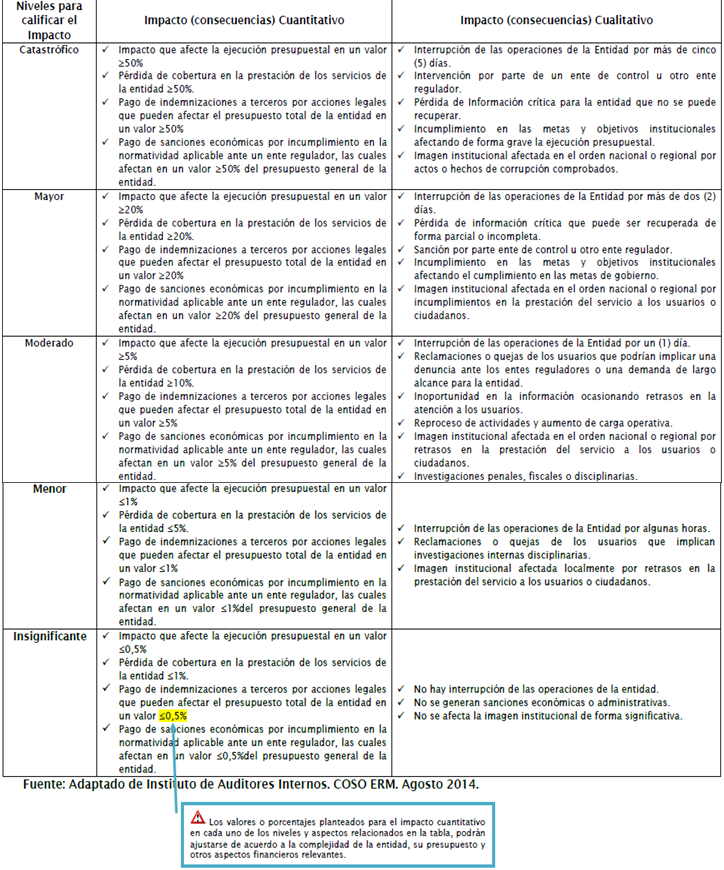 NombreNombreNombreNaturaleza del proyecto(Marque con X)Naturaleza del proyecto(Marque con X)Naturaleza del proyecto(Marque con X)DocenciaDocenciaDocenciaDocenciaDocenciaDocenciaNaturaleza del proyecto(Marque con X)Naturaleza del proyecto(Marque con X)Naturaleza del proyecto(Marque con X)ExtensiónExtensiónExtensiónExtensiónExtensiónExtensiónNaturaleza del proyecto(Marque con X)Naturaleza del proyecto(Marque con X)Naturaleza del proyecto(Marque con X)InvestigaciónInvestigaciónInvestigaciónInvestigaciónInvestigaciónInvestigaciónNaturaleza del proyecto(Marque con X)Naturaleza del proyecto(Marque con X)Naturaleza del proyecto(Marque con X)Bienestar XBienestar XBienestar XBienestar XBienestar XBienestar XNaturaleza del proyecto(Marque con X)Naturaleza del proyecto(Marque con X)Naturaleza del proyecto(Marque con X)Cooperación interinstitucional, nacional o internacionalCooperación interinstitucional, nacional o internacionalCooperación interinstitucional, nacional o internacionalCooperación interinstitucional, nacional o internacionalCooperación interinstitucional, nacional o internacionalCooperación interinstitucional, nacional o internacionalNaturaleza del proyecto(Marque con X)Naturaleza del proyecto(Marque con X)Naturaleza del proyecto(Marque con X)Apoyo o soporteApoyo o soporteApoyo o soporteApoyo o soporteApoyo o soporteApoyo o soportePresentaciónDIAMESMESAÑOAÑOInicio deseable DÍAMESAÑOUnidad de Gestión ResponsableUnidad de Gestión ResponsableUnidad de Gestión ResponsableUnidad de Gestión ResponsableUnidad de Gestión ResponsableOtras Unidades de Gestión RelacionadasOtras Unidades de Gestión RelacionadasOtras Unidades de Gestión RelacionadasOtras Unidades de Gestión RelacionadasOtras Unidades de Gestión RelacionadasDIRECCIÓN DE BIENESTAR INSTITUCIONAL E INTERACCIÓN SOCIALDIRECCIÓN DE BIENESTAR INSTITUCIONAL E INTERACCIÓN SOCIALDIRECCIÓN DE BIENESTAR INSTITUCIONAL E INTERACCIÓN SOCIALDIRECCIÓN DE BIENESTAR INSTITUCIONAL E INTERACCIÓN SOCIALDIRECCIÓN DE BIENESTAR INSTITUCIONAL E INTERACCIÓN SOCIALDuración del ProyectoDuración del ProyectoDuración del ProyectomesesmesesMonto solicitado de inversión POAI$ ( DE ACUERDO A LOS TOPES DEFINIDOS EN LA RESOLUCIÓN EN SALARIOS MÍNIMOS LEGALES VIGENTES POR MES)$ ( DE ACUERDO A LOS TOPES DEFINIDOS EN LA RESOLUCIÓN EN SALARIOS MÍNIMOS LEGALES VIGENTES POR MES)$ ( DE ACUERDO A LOS TOPES DEFINIDOS EN LA RESOLUCIÓN EN SALARIOS MÍNIMOS LEGALES VIGENTES POR MES)Nombre( QUIEN VAYA A SER EL CONTACTO PRINCIPAL DEL PROYECTO)Cargo(SI ES ESTUDIANTE : PROGRAMA ACADÉMICO Y NIVETeléfono celularCorreo Electrónico(CORREO INSTITUCIONAL)NombreCargoTeléfono celularCorreo ElectrónicoProblema:Causas:Efectos:Alcance:[La descripción general del alcance del proyecto debe detallar el objetivo del mismo sin ambigüedades según los siguientes aspectos: población objetivo, delimitación geográfica, duración determinada en el tiempo. Igualmente, debe ser medible, alcanzable y realista].* Indicador** Forma de cálculo del indicadorNúmero del objetivo específico relacionado* Indicador** Forma de cálculo del indicadorNúmero del objetivo específico relacionado1.2.3.4.PoblaciónPoblaciónNúmeroCOMUNIDAD INTERNAEstudiantes de pregrado matriculados en la instituciónCOMUNIDAD INTERNAEstudiantes de posgrado matriculados en la instituciónCOMUNIDAD INTERNADocentes de la instituciónCOMUNIDAD INTERNAEmpleados de la instituciónCOMUNIDAD INTERNAEgresados de la instituciónCOMUNIDAD INTERNAOtros integrantes de la comunidad educativa. Cuáles?COMUNIDAD EXTERNACOMUNIDAD EXTERNACOMUNIDAD EXTERNA2016201620162016Indicador de producto al que contribuye la actividad (Relacione el No. del Indicador)MesMesMesMesNo.Actividad1 23 41.2.3.4.Descripción 
(Bien o Servicio a Contratar)Unidad de medidaCantidadValor Total (Incluido IVA)*Actividades en las que se requiere del bien o servicio(Relacione el No. de la actividad)Descripción 
(Bien o Servicio a Contratar)Unidad de medidaCantidadValor Total (Incluido IVA)*$$$$$$$$$$$DescripciónProbabilidad (1) ConsecuenciasMedidas de mitigación